AB AWARDS 2015 Nomination FormCelebrating Youth Achievement in Argyll and ButeAwards 2015Nomination Form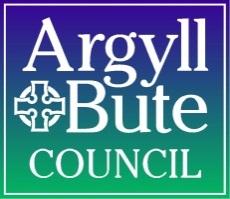 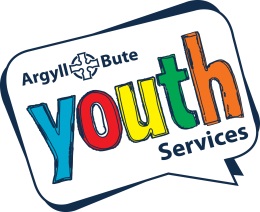 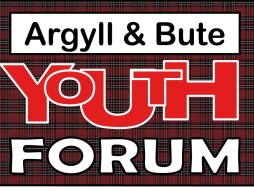 Name of Proposer Contact DetailsAddress and EmailPhone NumberName of Individual or GroupContact Details Address and EmailPhone Number